Памятка о гриппе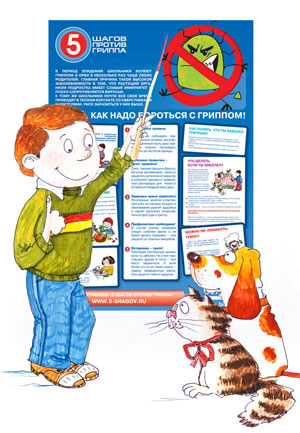 КАЖДЫЙ РЕБЕНОК ХОТЯ БЫ РАЗ В ЖИЗНИ БОЛЕЛ ГРИППОМ ИЛИ ПРОСТУДОЙ.
ЕСЛИ ТЫ УЧИШЬСЯ В ШКОЛЕ, ТО НУЖНО БЫТЬ ОСОБЕННО ВНИМАТЕЛЬНЫМ К СВОЕМУ ЗДОРОВЬЮ. ВЕДЬ ТВОЙ ИММУНИТЕТ СЛАБЕЕ, ЧЕМ У ВЗРОСЛОГО ЧЕЛОВЕКА. А В ШКОЛАХ ЭПИДЕМИИ РАСПРОСТРАНЯЮТСЯ ОСОБЕННО БЫСТРО – ПРИ ОБЩЕНИИ ШКОЛЬНИКОВ МЕЖДУ СОБОЙ И ДАЖЕ ПОКА ОНИ НАХОДЯТСЯ НА УРОКЕ В КЛАССЕ. ПОЭТОМУ РИСК ЗАБОЛЕТЬ У ТЕБЯ ОЧЕНЬ ВЫСОКИЙ.
УЗНАЙ, КАК НАДО БОРОТЬСЯ С ГРИППОМ! ЧТО ТАКОЕ ГРИПП?Грипп – это заболевание, которое в буквальном смысле «витает в воздухе» – передается воздушно-капельным путем, при вдыхании вирусных частиц, а также через предметы, которыми пользовался больной человек.
Заразиться вирусом гриппа может и взрослый, и ребенок. А твои ровесники начинают болеть одними из первых, поскольку их иммунитет еще не умеет противостоять вирусам. БУДЬ ОСТОРОЖЕН!

Заразиться гриппом можно:Находясь рядом с больным человеком, особенно если он кашляет и чихает.Обмениваясь тетрадями и письменными принадлежностями с больными учениками, сидя с ними за одной партой без защитной повязки или пользуясь одной посудой.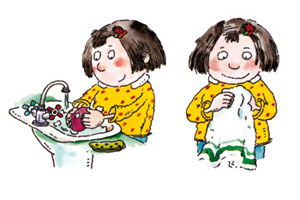 Не соблюдая правил личной гигиены, таких как мытье рук перед едой, содержание в чистоте одежды и т.п.5 шагов против гриппаПервый шаг: Соблюдайте правила гигиены! 
Необходимо соблюдать правила личной гигиены: регулярно и тщательно мыть руки, принимать водные процедуры, следить за чистотой одежды.
Второй шаг: Полезные привычки – залог здоровья! 
Соки, свежие овощи и фрукты, богатые витаминами, помогут защитить организм от вирусов, а утренняя зарядка и правильный распорядок дня помогут оставаться бодрым весь день.
Третий шаг: Здоровье нужно укреплять! 
Регулярные занятия спортом, прогулки на свежем воздухе и закаливание укрепят здоровье и научат организм сопротивляться простуде и гриппу.
Четвертый шаг: Профилактика необходима! 
В случае угрозы эпидемии следуй советам врача и не бойся делать прививки – они защитят от опасных микробов.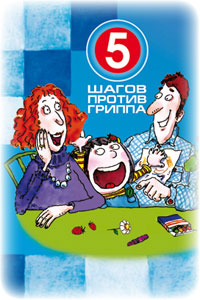 Пятый шаг: Осторожно - грипп! 
Соблюдай постельный режим, если ты заболел. Не стоит приглашать друзей в гости – они могут заразиться. А если болен кто-то из твоей семьи – надень медицинскую маску. Она защитит тебя от вирусов.Основные признаки

КАК ПОНЯТЬ, ЧТО ТЫ ЗАБОЛЕЛ ГРИППОМ?В самом начале заболевания ты можешь почувствовать озноб, слабость и вялость, сильную головную боль.У тебя высокая температура.На 2-3-й день болезни начинается боль в горле, насморк, сухой кашель.У некоторых детей во время гриппа болит живот и их тошнит. 
 
ЧЕМ ОПАСЕН ГРИПП ДЛЯ ШКОЛЬНИКА?
Главная опасность гриппа в том, что он может приводить к серьезным осложнениям:Заболевания органов дыханияБолезни сосудов и сердцаЗаболевания центральной нервной системы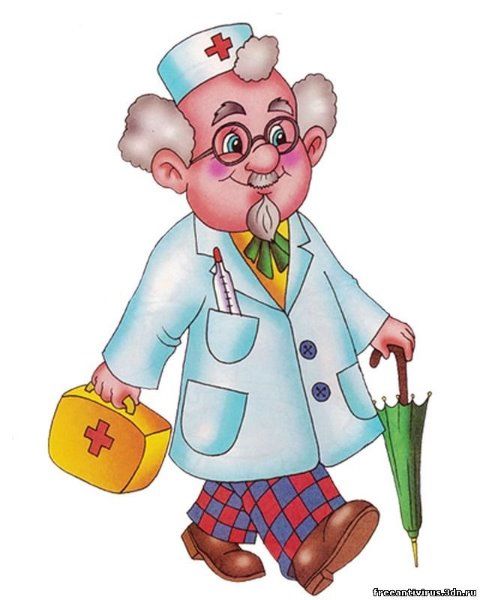 МОЖНО ЛИ «ОБМАНУТЬ» ГРИПП?Врачи во всем мире говорят, что самое лучшее средство защиты от гриппа – это каждый год делать прививки.В каждой школе прививки делаются бесплатно, поскольку вакцинация учащихся контролируется государством. 

Не бойся осмотра у врача! Это нужно для того, чтобы убедиться, что ты полностью здоров и тебе можно делать прививку. А сама прививка совершенно безопасна, и делать ее не больно!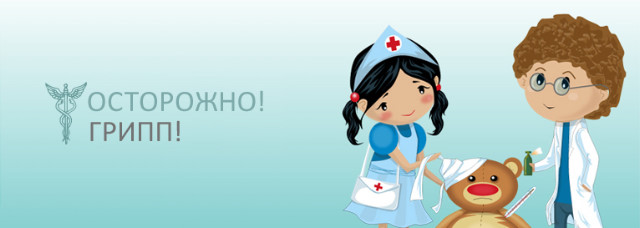 ЧТОБЫ НЕ БОЛЕТЬ, УКРЕПЛЯЙ СВОЙ ОРГАНИЗМ!
Лучше грипп не лечить, а предупреждать! Для этого в течение всего года тебе необходимо укреплять свой организм:Соблюдать режим дня, больше гулять на свежем воздухе, меньше времени проводить у компьютера.Питаться здоровой натуральной пищей, а не заменять ее шоколадками и чипсами.Регулярно посещать уроки физкультуры, в том числе и на свежем воздухе.Соблюдать все рекомендации своего врача, если у тебя есть какие-либо хронические заболевания.Вместе с одноклассниками необходимо регулярно проводить влажную уборку в школьных кабинетах – мыть полы и протирать пыль с парт, шкафов, подоконников и книжных полок. Это поможет избавиться от вирусов, которые способны жить на поверхностях окружающих нас предметов до нескольких часов! 
ЧТО ДЕЛАТЬ, ЕСЛИ ТЫ ЗАБОЛЕЛ?
При первых же признаках заболевания немедленно обратись к  врачу. Они измерят температуру и при необходимости отправят домой. 

Если заболел кто-то из одноклассников, не стесняйся принимать меры по защите – носить специальные одноразовые маски. 

Если ты заболел, то дома тебе следует:Оставаться в постели, укрывшись теплым одеялом, пить горячий травяной или ягодный чай, можно с медом.Пользоваться отдельной посудой, полотенцем и постельным бельем.Вызвать врача – только он сможет назначить правильное лечение!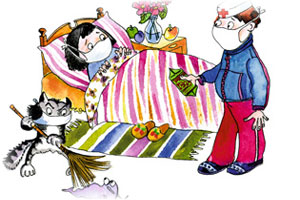 НИ В КОЕМ СЛУЧАЕ НЕ ПРИНИМАЙ ЛЕКАРСТВА БЕЗ НАЗНАЧЕНИЯ ВРАЧА!
Пей больше жидкости – соков, минеральной воды, морсов. Ешь больше овощей и фруктов, а также йогуртов и других кисломолочных продуктов. 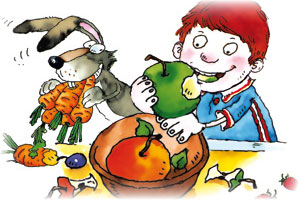 